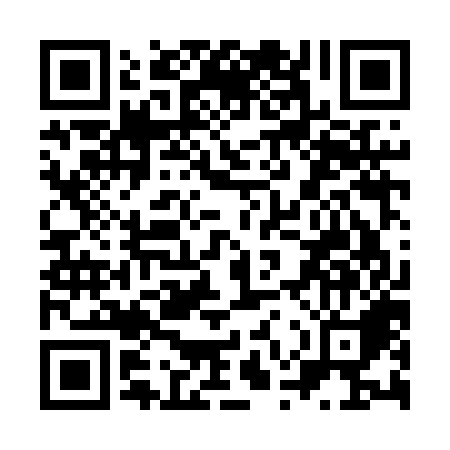 Prayer times for Kosova Makhala, BulgariaMon 1 Apr 2024 - Tue 30 Apr 2024High Latitude Method: Angle Based RulePrayer Calculation Method: Muslim World LeagueAsar Calculation Method: HanafiPrayer times provided by https://www.salahtimes.comDateDayFajrSunriseDhuhrAsrMaghribIsha1Mon5:337:091:316:007:539:232Tue5:317:081:316:017:549:253Wed5:297:061:306:027:559:264Thu5:277:041:306:037:569:285Fri5:257:031:306:047:579:296Sat5:237:011:296:047:599:307Sun5:216:591:296:058:009:328Mon5:206:581:296:068:019:339Tue5:186:561:296:068:029:3510Wed5:166:541:286:078:039:3611Thu5:146:531:286:088:049:3712Fri5:126:511:286:098:059:3913Sat5:106:491:286:098:069:4014Sun5:086:481:276:108:079:4215Mon5:066:461:276:118:099:4316Tue5:046:451:276:118:109:4517Wed5:026:431:276:128:119:4618Thu5:006:421:266:138:129:4819Fri4:586:401:266:138:139:4920Sat4:566:391:266:148:149:5121Sun4:546:371:266:158:159:5222Mon4:526:351:266:158:169:5423Tue4:506:341:256:168:179:5524Wed4:486:331:256:178:199:5725Thu4:466:311:256:178:209:5826Fri4:446:301:256:188:2110:0027Sat4:426:281:256:198:2210:0228Sun4:406:271:256:198:2310:0329Mon4:386:251:246:208:2410:0530Tue4:366:241:246:218:2510:06